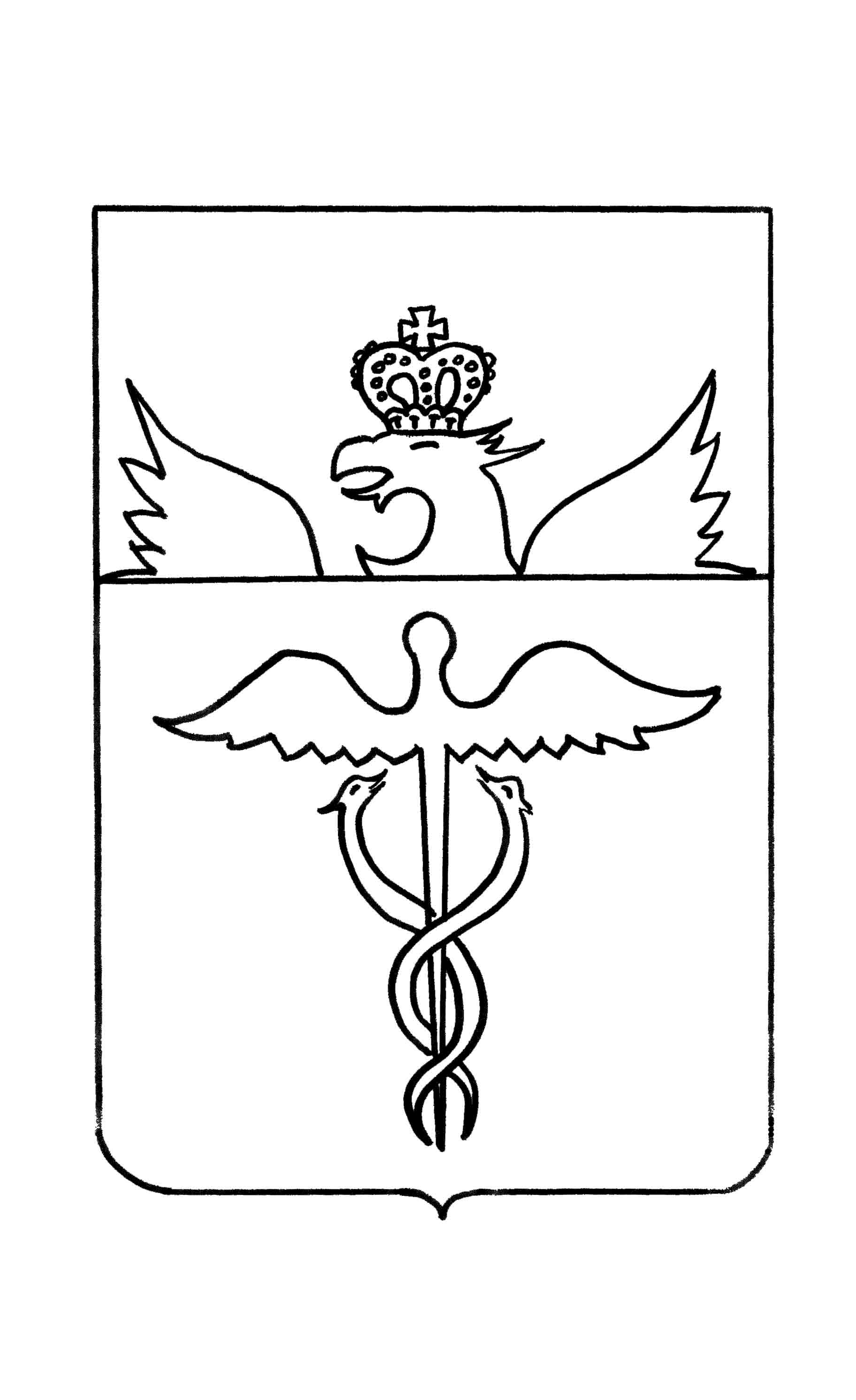 Администрация Гвазденского  сельского поселения Бутурлиновского муниципального районаВоронежской областиПОСТАНОВЛЕНИЕот  02.02.2021   года № 04с. ГваздаО внесении изменения в постановление администрации Гвазденского сельского поселения Бутурлиновского муниципального района Воронежской области от 11.06.2020 года № 27 «Об утверждении реестра и схемы размещения мест (площадок) накопления твердых коммунальных отходов на территории Гвазденского  сельского поселения» В соответствии с Федеральным законом от 06.10.2003 г. № 131-ФЗ «Об общих принципах организации местного самоуправления в Российской Федерации», Уставом Гвазденского сельского поселения, администрация Гвазденского сельского поселенияП О С Т А Н О В Л Я Е Т:1. Внести в постановление администрации Гвазденского сельского поселения  Бутурлиновского муниципального района Воронежской области от 11.06.2020 года № 27 «Об утверждении реестра и схемы размещения мест (площадок) накопления твердых коммунальных отходов на территории Гвазденского  сельского поселения» изменение, изложив Приложение 1 «Реестр мест (площадок) накопления твердых коммунальных отходов на территории Гвазденского  сельского поселения  Бутурлиновского муниципального района Воронежской области» в новой редакции, согласно приложению 1 к настоящему постановлению.2. Опубликовать  настоящее постановление  в   официальном периодическом печатном издании «Вестник муниципальных нормативно-правовых актов Гвазденского сельского поселения Бутурлиновского муниципального района  Воронежской области и иной официальной информации». 3.  Настоящее постановление вступает в силу с момента подписания, подлежит официальному опубликованию и размещению на официальном сайте администрации Гвазденского сельского поселения в сети «Интернет».4. Контроль за исполнением настоящего постановления оставляю за собой.   Глава Гвазденского сельского поселения                              Л. М. БогдановаПриложение 1 к постановлению администрации Гвазденского  поселенияБутурлиновского муниципального района Воронежской области
от 02.02.2021 года №04Реестр мест (площадок) накопления твердых коммунальных отходов на территории Гвазденского  сельского поселения  Бутурлиновского муниципального района Воронежской области№ п/пДанные о нахождении мест (площадок) накопления ТКО(сведения об адресе и (или) географических координатах)Данные о технических характеристиках мест (площадок) накопления ТКО(сведения об используемом покрытии, площади, количестве размещенных и планируемых к размещению контейнеров и бункеров с указанием их объема)Данные о собственниках мест (площадок) накопления ТКО(для ЮЛ: полное наименование и ОГРН записи в ЕГРЮЛ, адрес;для ИП: Ф.И.О., ОГРН записи в ЕГРИП, адрес регистрации по месту жительства;для ФЛ: Ф.И.О., серия, номер и дата выдачи паспорта или иного документа, удостоверяющего личность, адрес регистрации по месту жительства, контактные данные)Данные об источниках образования твердых коммунальных отходов, которые складируются в местах (на площадках) накопления ТКО(сведения об одном или нескольких объектах капитального строительства, территории (части территории) поселения, при осуществлении деятельности на которых у физических и юридических лиц образуются ТКО, складируемые в соответствующих местах (на площадках) накопления ТКО)1Воронежская область, Бутурлиновский район, село Гвазда, улица Ивана Бочарникова, 40Широта: 50,7369оДолгота: 40,4816оПокрытие - бетон;Площадь -2 кв.м.;Количество контейнеров - 1;Планируется к размещению - 0;Объем – 1,1 куб.м.Администрация Гвазденского сельского поселения Бутурлиновского муниципального района Воронежской области;ИНН 3605002577ОГРН 1023600645199Адрес: Воронежская область, Бутурлиновский район, село Гвазда, улица Ивана Бочарникова, 40Здание администрации Гвазденского сельского поселенияАдминистрация Гвазденского сельского поселения Бутурлиновского муниципального района Воронежской области;ИНН 3605002577ОГРН 1023600645199Адрес: Воронежская область, Бутурлиновский район, село Гвазда, улица Ивана Бочарникова, 402Воронежская область, Бутурлиновский район, село Гвазда, улица Ивана Бочарникова, 53аШирота: 50,7373оДолгота: 40,4846оПокрытие - асфальтированное;Площадь -2 кв.м.;Количество контейнеров - 1;Планируется к размещению - 0;Объем – 1,1 куб.м.Муниципальное казенное учреждение культуры «социально-культурный центр «Импульс»;ИНН 3605006892ОГРН 1073629000444Воронежская область, Бутурлиновский район, село Гвазда, улица Ивана Бочарникова, 53аЗдание и территория МКУК «СКЦ «Импульс»Муниципальное казенное учреждение культуры «социально-культурный центр «Импульс»;ИНН 3605006892ОГРН 1073629000444Воронежская область, Бутурлиновский район, село Гвазда, улица Ивана Бочарникова, 53а3Воронежская область, Бутурлиновский район, село Гвазда, улица Ивана Бочарникова, 41Широта: 50,7368оДолгота: 40,4812оПокрытие - железобетонная плита; площадь - 4,5 кв.м.;Количество контейнеров - 1Планируется к размещению - 0;Объем – 1,1 куб.м.Муниципальное казенное общеобразовательное учреждение Гвазденская средняя общеобразовательная школа Бутурлиновского муниципального района Воронежской области ИНН 3605005793ОГРН 1033688000147Воронежская область, Бутурлиновский район, село Гвазда, улица Ивана Бочарникова, 41Здания и территория МКОУ Гвазденская СОШМуниципальное казенное общеобразовательное учреждение Гвазденская средняя общеобразовательная школа Бутурлиновского муниципального района Воронежской области ИНН 3605005793ОГРН 1033688000147Воронежская область, Бутурлиновский район, село Гвазда, улица Ивана Бочарникова, 41